Recyklace PET lahvePracovní list je určen pro studenty středních škol a jeho cílem je poznat proces recyklace a také složení PET lahví.Recyklace PET lahve______________________________________________________Co znamená zkratka PET? ……………………………………………………………………………………………………………………………………………………………………………………………………………………………………Doplňte rovnici vzniku PET a pojmenujte reaktanty i produkty.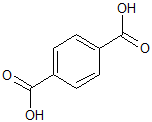   n                                 + n     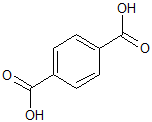 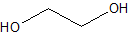 Označte nepravdivé tvrzení.PET je biodegradabilní.PET se skládá z uhlíku, kyslíku a vodíku.Dlouhé polymerové řetězce lze zkrátit reakcí s kyselinou mléčnou nebo kyselinou glykolovou.Co se dělá z recyklovaných vloček PETu?……………………………………………………………………………………………………………………………………………………………………………………………………………………………………………………………………………………………………………………………………………………………………………………………………………………………………………………………………………………………………………………………………………………………………………………………Co jsem se touto aktivitou naučil(a):………………………………………………………………………………………………………………………………………………………………………………………………………………………………………………………………………………………………………………………………………………………………………